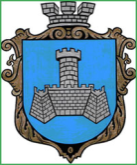 Українам. Хмільник  Вінницької областіР О З П О Р Я Д Ж Е Н Н Я МІСЬКОГО  ГОЛОВИ                                                                            від 20.06.2023 р.                                                             №293–рПро проведення   черговогозасідання виконавчого комітетуХмільницької міської ради    Відповідно до п.п.2.2.3 пункту 2.2 розділу 2 Положення про виконавчий комітет Хмільницької міської ради 7 скликання, затвердженого  рішенням 46 сесії міської ради 7 скликання від 22.12.2017р. №1270,п.10 статті 9 Закону України «Про правовий режим воєнного стану»,розглянувши службові записки    начальника Служби у справах дітей Хмільницької міської ради Тишкевича Ю.І., .,начальника Управління ЖКГ та КВ Хмільницької міської ради Києнко Г.Г.,   начальника управління агроекономічного розвитку та євроінтеграції Хмільницької міської ради Підвальнюка Ю.Г.,начальника фінансового управління Хмільницької міської ради Тищенко Т.П.,  начальника Управління освіти,молоді та спорту Хмільницької міської ради Оліха В.В.,начальника  загального відділу Хмільницької міської ради Прокопович О.Д.,начальника відділу охорони здоров»я Хмільницької міської ради Буликова С.Є.,.,керуючись ст.42, ст.59 Закону України „ Про місцеве самоврядування в Україні”:Провести  чергове засідання виконавчого комітету Хмільницької   міської  ради  22 червня 2023 року о 10.00 год., на яке винести наступні питання:2.Загальному відділу Хмільницької міської ради( О.Д.Прокопович) довести це розпорядження до членів виконавчого комітету Хмільницької міської ради та всіх зацікавлених суб’єктів.3.Контроль за виконанням цього розпорядження залишаю за собою.                Міський голова                Микола ЮРЧИШИНС.МаташО.ПрокоповичН.Буликова1Про часткове звільнення громадянки К.А.Л. від оплати за харчування дитини в Закладі дошкільної освіти №3 (ясла-садок) « Сонечко» м. ХмільникаПро часткове звільнення громадянки К.А.Л. від оплати за харчування дитини в Закладі дошкільної освіти №3 (ясла-садок) « Сонечко» м. ХмільникаПро часткове звільнення громадянки К.А.Л. від оплати за харчування дитини в Закладі дошкільної освіти №3 (ясла-садок) « Сонечко» м. ХмільникаДоповідає: Оліх Віталій Васильович                                                                     Начальник Управління освіти,молоді та спорту Хмільницької міської ради                Начальник Управління освіти,молоді та спорту Хмільницької міської ради                2Про часткове звільнення громадянки П.Л.О. від оплати за харчування дитини в Закладі дошкільної освіти  №3 (ясла-садок) «Сонечко» м. ХмільникаПро часткове звільнення громадянки П.Л.О. від оплати за харчування дитини в Закладі дошкільної освіти  №3 (ясла-садок) «Сонечко» м. ХмільникаПро часткове звільнення громадянки П.Л.О. від оплати за харчування дитини в Закладі дошкільної освіти  №3 (ясла-садок) «Сонечко» м. ХмільникаДоповідає:  Оліх Віталій Васильович                                          Начальник Управління освіти,молоді та спорту Хмільницької міської ради                Начальник Управління освіти,молоді та спорту Хмільницької міської ради                3Про часткове звільнення громадянина  С.С.М. від оплати за харчування дитини в Закладі дошкільної освіти №7 (ясла-садок) комбінованого типу «Ромашка» м. ХмільникаПро часткове звільнення громадянина  С.С.М. від оплати за харчування дитини в Закладі дошкільної освіти №7 (ясла-садок) комбінованого типу «Ромашка» м. ХмільникаПро часткове звільнення громадянина  С.С.М. від оплати за харчування дитини в Закладі дошкільної освіти №7 (ясла-садок) комбінованого типу «Ромашка» м. ХмільникаДоповідає:  Оліх Віталій Васильович                                          Начальник Управління освіти,молоді та спорту Хмільницької міської ради                Начальник Управління освіти,молоді та спорту Хмільницької міської ради                4Про приватизацію житлового фонду в м. ХмільникуПро приватизацію житлового фонду в м. ХмільникуПро приватизацію житлового фонду в м. ХмільникуДоповідає: Мацюк Григорій Степанович                                               Майстер КП «Хмільниккомунсервіс»Майстер КП «Хмільниккомунсервіс»5Про виконання фінансового плану Комунального підприємства «Аптека №256» за 1-й квартал 2023 рокуПро виконання фінансового плану Комунального підприємства «Аптека №256» за 1-й квартал 2023 рокуПро виконання фінансового плану Комунального підприємства «Аптека №256» за 1-й квартал 2023 рокуДоповідає: Зенова Лариса ОлександрівнаВ. о. директора Комунального підприємства «Аптека №256»В. о. директора Комунального підприємства «Аптека №256»6Про фінансування з місцевого бюджету коштів для надання одноразової матеріальної допомоги громадянам, які перебувають у складному матеріальному становищі внаслідок важких життєвих обставин (важкого захворювання, стихійного лиха, пожежі та інших ускладнюючих обставин)  Про фінансування з місцевого бюджету коштів для надання одноразової матеріальної допомоги громадянам, які перебувають у складному матеріальному становищі внаслідок важких життєвих обставин (важкого захворювання, стихійного лиха, пожежі та інших ускладнюючих обставин)  Про фінансування з місцевого бюджету коштів для надання одноразової матеріальної допомоги громадянам, які перебувають у складному матеріальному становищі внаслідок важких життєвих обставин (важкого захворювання, стихійного лиха, пожежі та інших ускладнюючих обставин)  Доповідає: Тимошенко Ірина Ярославівна                                                                                          Начальник управління праці та соціального захисту населення Хмільницької міської ради                Начальник управління праці та соціального захисту населення Хмільницької міської ради                7Про фінансування з місцевого бюджету коштів для надання одноразової матеріальної допомоги громадянам, які перебувають у складному матеріальному становищі внаслідок важких життєвих обставин, відповідно до висновків депутатів Хмільницької міської радиПро фінансування з місцевого бюджету коштів для надання одноразової матеріальної допомоги громадянам, які перебувають у складному матеріальному становищі внаслідок важких життєвих обставин, відповідно до висновків депутатів Хмільницької міської радиПро фінансування з місцевого бюджету коштів для надання одноразової матеріальної допомоги громадянам, які перебувають у складному матеріальному становищі внаслідок важких життєвих обставин, відповідно до висновків депутатів Хмільницької міської радиДоповідає: Тимошенко Ірина Ярославівна                                                                                       Начальник управління праці та соціального захисту населення Хмільницької міської ради               Начальник управління праці та соціального захисту населення Хмільницької міської ради               8Про фінансування з місцевого бюджету  коштів для надання одноразової матеріальної допомоги сім’ям  військовослужбовців, які загинули чи померли  захищаючи незалежність, суверенітет та територіальну цілісність України, під час здійснення заходів із забезпечення національної безпеки і оборони, відсічі і стримування збройної агресії Російської Федерації на території України, а також  під час операції  об’єднаних сил, на поховання на території населених пунктів, що входять до складу Хмільницької міської територіальної  громадиПро фінансування з місцевого бюджету  коштів для надання одноразової матеріальної допомоги сім’ям  військовослужбовців, які загинули чи померли  захищаючи незалежність, суверенітет та територіальну цілісність України, під час здійснення заходів із забезпечення національної безпеки і оборони, відсічі і стримування збройної агресії Російської Федерації на території України, а також  під час операції  об’єднаних сил, на поховання на території населених пунктів, що входять до складу Хмільницької міської територіальної  громадиПро фінансування з місцевого бюджету  коштів для надання одноразової матеріальної допомоги сім’ям  військовослужбовців, які загинули чи померли  захищаючи незалежність, суверенітет та територіальну цілісність України, під час здійснення заходів із забезпечення національної безпеки і оборони, відсічі і стримування збройної агресії Російської Федерації на території України, а також  під час операції  об’єднаних сил, на поховання на території населених пунктів, що входять до складу Хмільницької міської територіальної  громадиДоповідає: Тимошенко Ірина Ярославівна                                                                                                       Доповідає: Тимошенко Ірина Ярославівна                                                                                                       Начальник управління праці та соціального захисту населення Хмільницької міської ради                     9Про фінансування з місцевого бюджету  коштів для надання одноразової матеріальної допомоги мешканцям  Хмільницької міської територіальної громади, які є військовослужбовцями та отримали поранення, контузію, каліцтво, травми, захворювання під час захисту незалежності, суверенітету та територіальної цілісності України, здійснення заходів із забезпечення національної безпеки і оборони, відсічі і стримування збройної агресії Російської Федерації на території України, а також під час операції  об’єднаних силПро фінансування з місцевого бюджету  коштів для надання одноразової матеріальної допомоги мешканцям  Хмільницької міської територіальної громади, які є військовослужбовцями та отримали поранення, контузію, каліцтво, травми, захворювання під час захисту незалежності, суверенітету та територіальної цілісності України, здійснення заходів із забезпечення національної безпеки і оборони, відсічі і стримування збройної агресії Російської Федерації на території України, а також під час операції  об’єднаних силПро фінансування з місцевого бюджету  коштів для надання одноразової матеріальної допомоги мешканцям  Хмільницької міської територіальної громади, які є військовослужбовцями та отримали поранення, контузію, каліцтво, травми, захворювання під час захисту незалежності, суверенітету та територіальної цілісності України, здійснення заходів із забезпечення національної безпеки і оборони, відсічі і стримування збройної агресії Російської Федерації на території України, а також під час операції  об’єднаних силДоповідає: Тимошенко Ірина Ярославівна                                                                                                       Доповідає: Тимошенко Ірина Ярославівна                                                                                                       Начальник управління праці та соціального захисту населення Хмільницької міської ради                     10Про фінансування з місцевого бюджету коштів для надання одноразової матеріальної допомоги  громадянам, які зареєстровані та постійно проживають на території населених пунктів Хмільницької міської ТГ, на лікування вкрай складних захворювань та травм, як винятокПро фінансування з місцевого бюджету коштів для надання одноразової матеріальної допомоги  громадянам, які зареєстровані та постійно проживають на території населених пунктів Хмільницької міської ТГ, на лікування вкрай складних захворювань та травм, як винятокПро фінансування з місцевого бюджету коштів для надання одноразової матеріальної допомоги  громадянам, які зареєстровані та постійно проживають на території населених пунктів Хмільницької міської ТГ, на лікування вкрай складних захворювань та травм, як винятокДоповідає: Тимошенко Ірина Ярославівна                                                                                                       Доповідає: Тимошенко Ірина Ярославівна                                                                                                       Начальник управління праці та соціального захисту населення Хмільницької міської ради                     11Про фінансування з місцевого бюджету коштів для надання одноразової матеріальної допомоги громадянам, в яких народилось двоє або більше дітей одночасноПро фінансування з місцевого бюджету коштів для надання одноразової матеріальної допомоги громадянам, в яких народилось двоє або більше дітей одночасноПро фінансування з місцевого бюджету коштів для надання одноразової матеріальної допомоги громадянам, в яких народилось двоє або більше дітей одночасноДоповідає: Тимошенко Ірина Ярославівна                                                            Доповідає: Тимошенко Ірина Ярославівна                                                            Начальник управління праці та соціального захисту населення Хмільницької міської ради                     12Про надання соціальної послуги догляд вдома на безоплатній основі Про надання соціальної послуги догляд вдома на безоплатній основі Про надання соціальної послуги догляд вдома на безоплатній основі Доповідає: Тимошенко Ірина Ярославівна                                                            Доповідає: Тимошенко Ірина Ярославівна                                                            Начальник управління праці та соціального захисту населення Хмільницької міської ради                     13Про затвердження подання щодо доцільності призначення опікуном С.М.Г.Про затвердження подання щодо доцільності призначення опікуном С.М.Г.Про затвердження подання щодо доцільності призначення опікуном С.М.Г.Доповідає: Тимошенко Ірина Ярославівна                                                            Доповідає: Тимошенко Ірина Ярославівна                                                            Начальник управління праці та соціального захисту населення Хмільницької міської ради                     14Про затвердження подання щодо доцільності призначення опікуном О.М.В.Про затвердження подання щодо доцільності призначення опікуном О.М.В.Про затвердження подання щодо доцільності призначення опікуном О.М.В.Доповідає: Тимошенко Ірина Ярославівна                                                            Доповідає: Тимошенко Ірина Ярославівна                                                            Начальник управління праці та соціального захисту населення Хмільницької міської ради                     15Про створення Координацiйного центру пiдтримки цивiльного населення громади при виконавчому комітеті Хмільницької міської ради та затвердження ПоложенняПро створення Координацiйного центру пiдтримки цивiльного населення громади при виконавчому комітеті Хмільницької міської ради та затвердження ПоложенняПро створення Координацiйного центру пiдтримки цивiльного населення громади при виконавчому комітеті Хмільницької міської ради та затвердження ПоложенняДоповідає: Тимошенко Ірина Ярославівна                                                Доповідає: Тимошенко Ірина Ярославівна                                                Начальник управління праці та соціального захисту населення Хмільницької міської ради 16Про визнання таким, що втратило чинність рішення виконавчого комітету Хмільницької міської ради від 09.08.2021 р. № 408 «Про створення комісії з обстеження технічного стану житлового приміщення (будинку, квартири) фізичних осіб для надання житлової субсидії та відповідного Положення»Про визнання таким, що втратило чинність рішення виконавчого комітету Хмільницької міської ради від 09.08.2021 р. № 408 «Про створення комісії з обстеження технічного стану житлового приміщення (будинку, квартири) фізичних осіб для надання житлової субсидії та відповідного Положення»Про визнання таким, що втратило чинність рішення виконавчого комітету Хмільницької міської ради від 09.08.2021 р. № 408 «Про створення комісії з обстеження технічного стану житлового приміщення (будинку, квартири) фізичних осіб для надання житлової субсидії та відповідного Положення»Доповідає: Тимошенко Ірина Ярославівна                                                Доповідає: Тимошенко Ірина Ярославівна                                                Начальник управління праці та соціального захисту населення Хмільницької міської ради                    17Про погодження місця для здійснення сезонної торгівлі баштанними культурами, овочами та фруктами на території міста Хмільника ФОП Павленку Владиславу ВіталійовичуПро погодження місця для здійснення сезонної торгівлі баштанними культурами, овочами та фруктами на території міста Хмільника ФОП Павленку Владиславу ВіталійовичуПро погодження місця для здійснення сезонної торгівлі баштанними культурами, овочами та фруктами на території міста Хмільника ФОП Павленку Владиславу ВіталійовичуДоповідає: Підвальнюк Юрій Григорович                                                          Доповідає: Підвальнюк Юрій Григорович                                                          Начальник управління агроекономічного розвитку та євроінтеграції Хмільницької міської ради18Про внесення змін  до рішення виконавчого комітету Хмільницької міської ради від 19.01.2023 р. №22 «Про встановлення лімітів споживання енергоносіїв та водопостачання бюджетним установам Хмільницької міської територіальної громади  на 2023 рік» (зі змінами)Про внесення змін  до рішення виконавчого комітету Хмільницької міської ради від 19.01.2023 р. №22 «Про встановлення лімітів споживання енергоносіїв та водопостачання бюджетним установам Хмільницької міської територіальної громади  на 2023 рік» (зі змінами)Про внесення змін  до рішення виконавчого комітету Хмільницької міської ради від 19.01.2023 р. №22 «Про встановлення лімітів споживання енергоносіїв та водопостачання бюджетним установам Хмільницької міської територіальної громади  на 2023 рік» (зі змінами)Доповідає: Підвальнюк Юрій Григорович                                                                           Доповідає: Підвальнюк Юрій Григорович                                                                           Начальник управління агроекономічного розвитку та євроінтеграції Хмільницької міської ради                   19Про внесення змін та доповнень до рішення виконавчого комітету міської ради від 28 березня 2023р.№157 «Про затвердження на 2023 рік переліку робіт та розподіл коштів,передбачених в міському бюджеті на виконання п.1.2. заходів Програми розвитку житлово-комунального господарства та благоустрою територій населених пунктів Хмільницької міської територіальної громади на 2022-2026 роки (зі змінами)  Про внесення змін та доповнень до рішення виконавчого комітету міської ради від 28 березня 2023р.№157 «Про затвердження на 2023 рік переліку робіт та розподіл коштів,передбачених в міському бюджеті на виконання п.1.2. заходів Програми розвитку житлово-комунального господарства та благоустрою територій населених пунктів Хмільницької міської територіальної громади на 2022-2026 роки (зі змінами)  Про внесення змін та доповнень до рішення виконавчого комітету міської ради від 28 березня 2023р.№157 «Про затвердження на 2023 рік переліку робіт та розподіл коштів,передбачених в міському бюджеті на виконання п.1.2. заходів Програми розвитку житлово-комунального господарства та благоустрою територій населених пунктів Хмільницької міської територіальної громади на 2022-2026 роки (зі змінами)  Доповідає: Києнко Галина Григорівна                                Доповідає: Києнко Галина Григорівна                                Начальник Управління  житлово-комунального господарства та комунальної власності Хмільницької міської ради                 20Про розгляд клопотань юридичних та фізичних осіб з питань видалення деревонасаджень у населених пунктах Хмільницької міської територіальної громадиПро розгляд клопотань юридичних та фізичних осіб з питань видалення деревонасаджень у населених пунктах Хмільницької міської територіальної громадиПро розгляд клопотань юридичних та фізичних осіб з питань видалення деревонасаджень у населених пунктах Хмільницької міської територіальної громадиДоповідає: Києнко Галина Григорівна                  Доповідає: Києнко Галина Григорівна                  Начальник Управління  житлово-комунального господарства та комунальної власності Хмільницької міської ради 21Про розгляд клопотань юридичних та фізичних осіб з питань видалення деревонасаджень у населених пунктах Хмільницької міської територіальної громадиПро розгляд клопотань юридичних та фізичних осіб з питань видалення деревонасаджень у населених пунктах Хмільницької міської територіальної громадиПро розгляд клопотань юридичних та фізичних осіб з питань видалення деревонасаджень у населених пунктах Хмільницької міської територіальної громадиДоповідає: Києнко Галина Григорівна                  Доповідає: Києнко Галина Григорівна                  Начальник Управління  житлово-комунального господарства та комунальної власності Хмільницької міської ради                  22Про розгляд заяви громадянки Т.В.Б.  щодо оренди земельної ділянки  Про розгляд заяви громадянки Т.В.Б.  щодо оренди земельної ділянки  Про розгляд заяви громадянки Т.В.Б.  щодо оренди земельної ділянки  Доповідає: Тишкевич Юрій ІвановичДоповідає: Тишкевич Юрій ІвановичНачальник служби у справах дітей Хмільницької міської ради23Про розгляд  ухвали  Хмільницького міськрайонного суду Вінницької   області від  __2023 року по справі №  __ Про розгляд  ухвали  Хмільницького міськрайонного суду Вінницької   області від  __2023 року по справі №  __ Про розгляд  ухвали  Хмільницького міськрайонного суду Вінницької   області від  __2023 року по справі №  __ Доповідає: Тишкевич Юрій ІвановичДоповідає: Тишкевич Юрій ІвановичНачальник служби у справах дітей Хмільницької міської ради24Про розгляд  ухвали  Хмільницького міськрайонного суду Вінницької  області від   __2023 року по справі №  __Про розгляд  ухвали  Хмільницького міськрайонного суду Вінницької  області від   __2023 року по справі №  __Про розгляд  ухвали  Хмільницького міськрайонного суду Вінницької  області від   __2023 року по справі №  __Доповідає: Тишкевич Юрій ІвановичДоповідає: Тишкевич Юрій ІвановичНачальник служби у справах дітей Хмільницької міської ради25Про виконання фінансового плану  Комунального некомерційного підприємства «Хмільницький  Центр первинної медико-санітарної допомоги»    за 1-й квартал 2023 рокуПро виконання фінансового плану  Комунального некомерційного підприємства «Хмільницький  Центр первинної медико-санітарної допомоги»    за 1-й квартал 2023 рокуПро виконання фінансового плану  Комунального некомерційного підприємства «Хмільницький  Центр первинної медико-санітарної допомоги»    за 1-й квартал 2023 рокуДоповідає:  Дубова Лариса Миколаївна                Доповідає:  Дубова Лариса Миколаївна                Директор  Комунального некомерційного підприємства «Хмільницький  Центр первинної медико-санітарної допомоги»  26Про схвалення проекту рішення міської ради «Про внесення змін до рішення 36 сесії міської ради 8 скликання від 23.12.2022 року №1503 «Про бюджет Хмільницької міської територіальної громади на 2023 рік»   Про схвалення проекту рішення міської ради «Про внесення змін до рішення 36 сесії міської ради 8 скликання від 23.12.2022 року №1503 «Про бюджет Хмільницької міської територіальної громади на 2023 рік»   Про схвалення проекту рішення міської ради «Про внесення змін до рішення 36 сесії міської ради 8 скликання від 23.12.2022 року №1503 «Про бюджет Хмільницької міської територіальної громади на 2023 рік»   Доповідає: Тищенко Тетяна ПетрівнаДоповідає: Тищенко Тетяна ПетрівнаНачальник фінансового управління Хмільницької міської ради27Про план роботи виконкому Хмільницької міської ради на III  квартал 2023  року  Про план роботи виконкому Хмільницької міської ради на III  квартал 2023  року  Про план роботи виконкому Хмільницької міської ради на III  квартал 2023  року  Доповідає:  Маташ Сергій ПетровичДоповідає:  Маташ Сергій ПетровичКеруючий справами виконкому Хмільницької міської ради28 Про перелік питань що виносяться на розгляд  позачергової 44  сесії Хмільницької міської ради 8 скликання  23 червня  2023 року         Про перелік питань що виносяться на розгляд  позачергової 44  сесії Хмільницької міської ради 8 скликання  23 червня  2023 року         Про перелік питань що виносяться на розгляд  позачергової 44  сесії Хмільницької міської ради 8 скликання  23 червня  2023 року         Доповідає:  Крепкий Павло ВасильовичДоповідає:  Крепкий Павло ВасильовичСекретар Хмільницької міської ради